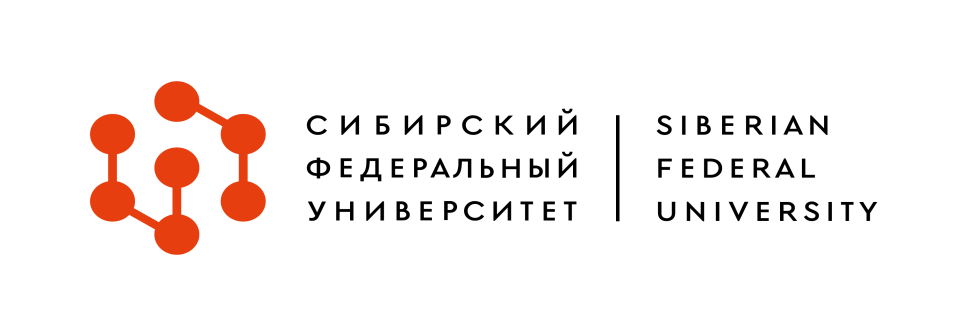 XIX Международной научной конференции студентов, аспирантов и молодых ученых 
«Проспект Свободный - 2023»Институт математики и фундаментальной информатикиСекция «Фундаментальная математика»(естественнонаучное направление)Председатель – директор О.Н. ЧерепановаСекретарь – доцент Сорокин Р.В.Контакты секретаря секции: тел: +79232724668  email: rsorokin@sfu-kras.ruПодсекция «Алгебра, математическая логика и дискретная математика»Председатель -  профессор Нужин Я.Н.Жюри: научные руководители докладчиков подсекции и профессора кафедры.Секретарь –  доцент Голованова О.В.Адрес и место проведения подсекции: пр. Свободный, 79, ауд. 34-10Дата и время проведения подсекции: 28.04.2022, 10:00Список участников подсекции:Антошкин Артём Андреевич, ИМиФИ СФУ,  4 курс бакалавриата СПЕКТРЫ И АВТОМОРФИЗМЫ КВАЗИПОЛЕЙ МАЛЫХ ПОРЯДКОВНаучный руководитель: доктор физ.-мат. наук, доцент Кравцова О.В.Гвоздев Родион Игоревич, ИМиФИ СФУ, 4 курс бакалавриатаМИНИМАЛЬНОЕ ЧИСЛО ПОРОЖДАЮЩИХ ИНВОЛЮЦИЙ, ПРОИЗВЕДЕНИЕ КОТОРЫХ РАВНО ЕДИНИЦЕ ГРУПП  и Научный руководитель: доктор физ.-мат. наук, профессор Нужин Я.Н.Извеков Максим Алексеевич, ИМиФИ СФУ, 4 курс бакалавриата Применение техники прореживания в модальных логиках, использование в информатикеНаучный руководитель: доктор физ.-мат. наук, профессор Рыбаков В.В.Логинова Валерия Сергеевна, ИМиФИ СФУ, 4 курс бакалавриата СТРУКТУРНЫЕ ВОПРОСЫ ДЛЯ КВАЗИПОЛЕЙ ХОЛЛАНаучный руководитель: доктор физ.-мат. наук, доцент Кравцова О.В.Петруть Татьяна Сергеевна, ИМиФИ СФУ, 4 курс бакалавриата       О ЧИСЛЕ ПОРОЖДАЮЩИХ ИНВОЛЮЦИЙ НЕПРИВОДИМЫХ МАТРИЧНЫХ ГРУПП МАЛЫХ РАЗМЕРНОСТЕЙ НАД ПОЛЕМ ХАРАКТЕРИСТИКИ 2    Научный руководитель: доктор физ.-мат. наук, профессор Нужин Я.Н.Соколовская Анна Максимовна, ИМиФИ СФУ, 4 курс бакалавриатаО ЧИСЛЕ ПОРОЖДАЮЩИХ ИНВОЛЮЦИЙ НЕПРИВОДИМЫХ МАТРИЧНЫХ ГРУПП МАЛЫХ РАЗМЕРНОСТЕЙ НАД ПОЛЕМ ХАРАКТЕРИСТИКИ, НЕ РАВНОЙ 2    Научный руководитель: доктор физ.-мат. наук, профессор Нужин Я.Н.7.  Брылякова Елизавета Валерьевна, ИМиФИ СФУ,   2 курс бакалавриатаДИАГРАММЫ УНИФИКАТОРОВНаучный руководитель: кандидат физ.-мат. наук, доцент Башмаков С.И. 8. Проценко Никита Александрович, ИМиФИ СФУ, 2 курс бакалавриатаО МЕТОДЕ ФИЛЬТРАЦИИ ДЛЯ МОДАЛЬНЫХ ЛОГИКНаучный руководитель: доктор физ.-мат. наук, профессор Рыбаков В.В.9. Болотникова Алина Дмитриевна, ИМиФИ СФУ,  3 курс бакалавриата СЕРИЯ ФОРМУЛ ДЛЯ ПАРАМЕТРОВ БХАТТАЧАРЬЯ В ТЕОРИИ ПОЛЯРНЫХ КОДОВНаучный руководитель: доктор физ.-мат. наук, профессор Колесников С.Г.10.  Сайдалиев Руслан Сарабегович, ИМиФИ СФУ,  3 курс бакалавриатаО СТРУННЫХ С-ГРУППАХНаучный руководитель: доктор физ.-мат. наук, профессор Нужин Я.Н.11. Смелых Кирилл Александрович, ИМиФИ СФУ, 3 курс бакалавриатаСЕМАНТИЧЕСКОЕ ОПРЕДЕЛЕНИЕ логики Научный руководитель: кандидат физ.-мат. наук, доцент Башмаков С.И.12. Половинкина Анна Ильинична, ИМиФИ СФУ, 2 курс магистратуры    ПРОБЛЕМА РЕГУЛЯРНОСТИ СИЛОВСКИХ -ПОДГРУПП ГРУПП ШЕВАЛЛЕ ИСКЛЮЧИТЕЛЬНЫХ ЛИЕВЫХ ТИПОВ НАД КОЛЬЦАМИ ВЫЧЕТОВ ЦЕЛЫХ ЧИСЕЛ    Научный руководитель: доктор физ.-мат. наук, профессор Колесников С.Г.13. Скок Дарья Сергеевна, ИМиФИ СФУ, 2 курс магистратурыЛИНЕЙНЫЕ АВТОТОПИЗМЫ ПОЛУПОЛЕВОЙ ПРОЕКТИВНОЙ ПЛОСКОСТИ МАЛОГО РАНГАНаучный руководитель: доктор физ.-мат. наук, доцент Кравцова О.В.14. Зверева Татьяна Юрьевна, ИМиФИ СФУ, 1 курс аспирантурыСЕМАНТИЧЕСКОЕ ОПИСАНИЕ ВРЕМЕННОЙ ЛОГИКИ ЗНАНИЯ LTK.slНаучный руководитель: кандидат физ.-мат. наук, доцент Башмаков С.И.XVIII Международная конференция студентов, аспирантов и молодых ученых «Проспект Свободный - 2022»Институт математики и фундаментальной информатикиСекция «Фундаментальная математика»(естественнонаучное направление)Председатель – директор О.Н. ЧерепановаСекретарь – доцент Сорокин Р.В.Контакты секретаря секции: тел: +79232724668  email: rsorokin@sfu-kras.ruПодсекция «Математический анализ, теория функций и дифференциальные уравнения»Председатель – профессор А.А. ШлапуновЖюри: И.В. Ермилов, Д.Ю. Почекутов, Н.А. БушуеваАдрес и место проведения подсекции: пр. Свободный, 79, ауд. 32-04Дата и время проведения подсекции: 28.04.2022, 10:00Список участников подсекции:Анфиногенова Виктория Петровна, ИМиФИ СФУ, 4 курсТЕОРЕМА О КЛАССИФИКАЦИИ ДВУМЕРНЫХ МНОГООБРАЗИЙНаучный руководитель: канд. физ.-мат. наук, доцент Куликов В.Р.Вилков Павел Юрьевич, ИМиФИ СФУ, 2 курс магистратурыОБ АППРОКСИМАЦИИ РЕШЕНИЙ ПАРАБОЛИЧЕСКОЙ СИСТЕМЫ ЛАМЕ ИЗ ПРОСТРАНСТВА ЛЕБЕГА БОЛЕЕ РЕГУЛЯРНЫМИ РЕШЕНИЯМИНаучный руководитель: д-р физ.-мат. наук, профессор Шлапунов А.А. Вяхирев Даниил Андреевич, ИМиФИ СФУ, 4 курсВЫЧИСЛЕНИЕ ГРУПП ГОМОЛОГИЙ ОДНОГО КЛАССА ДВУМЕРНЫХ ПРОСТРАНСТВНаучный руководитель: канд. физ.-мат. наук, доцент Почекутов Д.Ю. Гагельганс Ксения, ИМиФИ СФУ, аспирантО КОГОМОЛОГИЯХ КОМПЛЕКСА ДЕ РАМА НАД ВЕСОВЫМИ ПРОСТРАНСТВАМИ ГЕЛЬДЕРАНаучный руководитель: д-р физ.-мат. наук, профессор Шлапунов А.А. Григорьев Андрей Александрович, ИМиФИ СФУ, аспирантСУММИРОВАНИЕ ФУНКЦИЙ ПО ЦЕЛЫМ ТОЧКАМ РАЦИОНАЛЬНОГО ПАРАЛЛЕЛОТОПАНаучный руководитель: д-р физ.-мат. наук, профессор Лейнартас Е.К. Демушкина Полина Николаевна, ИМиФИ СФУ, 2 курс магистратурыО ЗАДАЧЕ КОШИ ДЛЯ ДВУМЕРНОГО НАГРУЖЕННОГО ПАРАБОЛИЧЕСКОГО УРАВНЕНИЯ СПЕЦИАЛЬНОГО ВИДАНаучный руководитель: канд. физ.-мат. наук, доцент Сорокин Р.В. Дудинова Наталья Дмитриевна, ИМиФИ СФУ, аспирантКОМПОЗИЦИЯ АДАМАРА ПРОИЗВОДЯЩИХ ФУНКЦИЙ ПОСЛЕДОВАТЕЛЬНОСТЕЙ, УДОВЛЕТВОРЯЮЩИХ РАЗНОСТНЫМ УРАВНЕНИЯМНаучный руководитель: д-р физ.-мат. наук, профессор Лейнартас Е.К. Дураков Матвей Евгеньевич, ИМиФИ СФУ, аспирантО МНОГОМЕРНОЙ ИНТЕРПОЛЯЦИИ ЭРМИТАНаучный руководитель: д-р физ.-мат. наук, профессор Цих А.К. Зубров Иван Евгеньевич, ИМиФИ СФУ, 2 курс магистратурыО РАЗРЕШИМОСТИ ОДНОГО УРАВНЕНИЯ ТИПА БЮРГЕРСАНаучный руководитель: канд. физ.-мат. наук, доцент Фроленков И.В.Клешкова Екатерина Андреевна, ИМиФИ СФУ, аспирантО СРЕЗКАХ ДИСКРИМИНАНТА СИСТЕМЫ ТРИНОМИАЛЬНЫХ АЛГЕБРАИЧЕСКИХ УРАВНЕНИЙНаучный руководитель: д-р физ.-мат. наук, профессор Антипова И.А. Кобычева Валерия Сергеевна, ИМиФИ СФУ, 1 курс магистратурыО СУММАХ МИНКОВСКОГО МНОГОГРАННИКА НЬЮТОНА ДИСКРИМИНАНТА МНОГОЧЛЕНОВНаучный руководитель: д-р физ.-мат. наук, профессор Михалкин Е.Н. Колесниченко Георгий Геннадьевич, ИМиФИ СФУ, 4 курсПРИМЕНЕНИЕ РЕКУРРЕНТНЫХ СООТНОШЕНИЙ К ПРИБЛИЖЕННОМУ РЕШЕНИЮ АЛГЕБРАИЧЕСКИХ УРАВНЕНИЙ.Научный руководитель: канд. физ.-мат. наук, доцент Ермилов И.В. Овчинникова Илона Владимировна, ИМиФИ СФУ, 2 курс магистратурыО ДВУМЕРНЫХ ГОМОЛОГИЯХ ДОПОЛНЕНИЯ АЛГЕБРАИЧЕСКОЙ КРИВОЙ В НЕКОТОРЫХ ТОРИЧЕСКИХ МНОГООБРАЗИЯХНаучный руководитель: канд. физ.-мат. наук, доцент Бушуева Н.А. Петроченко Максим Евгеньевич, ИМиФИ СФУ, аспирантПРЕОБРАЗОВАНИЕ БОРЕЛЯ СТЕПЕННЫХ РЯДОВ И МНОГОМЕРНЫЕ МНОГОЧЛЕНЫ БЕРНУЛЛИНаучный руководитель: д-р физ.-мат. наук, профессор Лейнартас Е.К. Сорокина Дарья Александровна, ИМиФИ СФУ, 2 курс магистратурыОБ ОДНОЙ ОБРАТНОЙ ЗАДАЧЕ ДЛЯ СИСТЕМЫ ДИФФЕРЕНЦИАЛЬНЫХ УРАВНЕНИЙ С ДАННЫМИ КОШИНаучный руководитель: канд. физ.-мат. наук, доцент Шипина Т.Н. Фан Куанг Хань, ИМиФИ СФУ, аспирантSERIES OF HYPERGEOMETRIC TYPE AND THEIR CONVERGENCEНаучный руководитель: д-р физ.-мат. наук, профессор Цих А.К. Феклистов Сергей Викторович, ИМиФИ СФУ, аспирантО ФЕНОМЕНЕ ГАРТОГСА ДЛЯ ПОЧТИ ОДНОРОДНЫХ АЛГЕБРАИЧЕСКИХ МНОГООБРАЗИЙ СО СПЕЦИАЛЬНОЙ КОМПАКТИФИКАЦИЕЙНаучный руководитель: Хорьякова Юлия Александровна, ИМиФИ СФУ, аспирантО ДВОЙСТВЕННОСТИ ТИПА ГРОТЕНДИКА ДЛЯ ПРОСТРАНСТВА ГОЛОМОРФНЫХ ФУНКЦИЙ НЕСКОЛЬКИХ ПЕРЕМЕННЫХНаучный руководитель: д-р физ.-мат. наук, профессор Шлапунов А.А. Чувашов Семен Юрьевич, ИМиФИ СФУ, 3 курсО ДИСКРИМИНАНТНОМ МНОЖЕСТВЕ СИСТЕМЫ ПОЛИНОМОВ ЛОРАНАНаучный руководитель: д-р физ.-мат. наук, профессор Антипова И.А. Яковлев Алексей Алексеевич, ИМиФИ СФУ, 4 курсО РЕШЕНИИ ТРИНОМИАЛЬНОГО АЛГЕБРАИЧЕСКОГО УРАВНЕНИЯ С ПОМОЩЬЮ ГИПЕРГЕОМЕТРИЧЕСКОГО РЯДАНаучный руководитель: д-р физ.-мат. наук, профессор Михалкин Е.Н. 